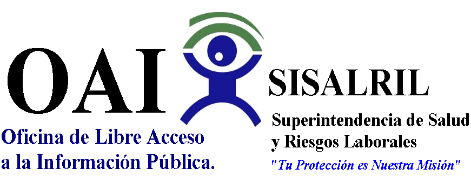 Superintendencia de Salud y Riesgos LaboralesSISALRILInforme Estadístico Trimestral de la Línea 311 Quejas Reclamaciones y SugerenciasJulio  -Septiembre 2022Realizado por.Lic. Ruth Esther Bastardo G.Oficial- SISALRILTipoJulioAgostoSeptiembreTotalQuejas260Reclamaciones001SugerenciasTotal General9